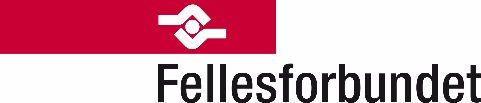 Oslo, 18.10.16Forslag til Statsbudsjett 2017 - NæringskomiteenDet er en sammenheng mellom produksjon, arbeid, samfunnsorganisering og velferd. Høy sysselsetting og jevn fordeling er etter Fellesforbundets syn det viktigste målet på om et samfunn fungerer godt. Arbeid er verdifullt for den enkelte og for samfunnet. Etter vårt syn er den norske arbeidslivsmodellen vårt fremste konkurransefortrinn også i næringspolitikken.Arbeidsledigheten har vokst de siste årene, og ser ut til å ha bitt seg fast på et for høyt nivå. Den registrerte ledigheten både innenfor industrien og i bygg og anlegg er nærmere 5 prosent. Over 20 000 arbeidstakere innenfor desse to sektorene er registrerte som helt ledige. I tillegg kommer de som er permitterte og delvis ledige. Forslaget til Statsbudsjett gir ikke et godt nok svar på denne utfordringen.Nedenfor omtaler vi også enkelte tiltak som i hovedsak er til behandling i andre komiteer, men som det er viktig at næringskomiteen også har et aktivt forhold til.Vannkraftprosjekter settes på ventFellesforbundet er glad for skatteforliket. Det gir grunnlag for et forutsigbart og framtidsrettet skatteregime. Vi er derfor også enig i reduksjonen i selskapsskatten som et viktig bidrag til omstilling og vekst i norsk økonomi. Vannkraftbransjen får derimot justert denne reduksjonen gjennom et påslag i grunnrentesatsen, slik de i realiteten står på stedet hvil. Fellesforbundet er bekymret for at utbygging og opprusting av vannkraft skal bli for lite lønnsomt og at ellers samfunnsøkonomisk gode prosjekt dermed ikke blir gjennomført. Ifølge NVE trengs det 50 milliarder kroner frem mot 2030 bare for å opprettholde teknisk tilstand på eksisterende anlegg. Ifølge vannkraftbransjen bidrar dagens skattesystem til at flere titalls prosjekter innen rehabilitering, opprusting og utvidelse av vannkraftverk utsettes eller skrinlegges. Disse ville kunne gitt sårt tiltrengte oppdrag til leverandørbedrifter rundt om i landet. Vi har her pekt på om en tilpasning i friinntekten/skjermingsfradraget kunne dempet effekten noe.Avskrivingssatsene reduseres når vi trenger investeringer som mestVi kan ikke forstå hvorfor regjeringen foreslår å fjerne startavskrivningene for maskiner og utstyr (saldogruppe D fra 30 til 20 pst første år). Vi mener det er uklokt å gjøre investeringer i nytt utstyr og ny teknologi dyrere for norsk industri og næringsliv midt i en omstillingsfase og når vi står på terskelsen til digitaliseringsssamfunnet. Da trenger vi ikke færre, men flere investeringer i nye maskiner og ny teknologi.Glad for Kystvaktfartøyer, men prosessen bør starte nåVi er veldig glade for signalet i budsjettet til Forsvarsdepartementet om at regjeringen vil slå sammen og fremskynde byggingen av tre nye kystvaktfartøy. Vi er også glade for at regjeringen slår fast at byggingen av sikkerhets- og beredskapshensyn skal gjøres på norske verft. Det bekymrer oss imidlertid at saken først skal legges frem for Stortinget våren 2018. Fellesforbundet mener det i budsjettet for 2017 bør settes av 30 mill. kroner til en design- og utviklingsfase mellom Forsvaret og norsk industri. Det vil gi verftsnæringen forutsigbarhet og økt planleggingshorisont. Det er ikke minst viktig av hensyn til de ansatte.Satsingen på næringsrettet FoU kunne vært størreNår vi korrigerer for bevilgningene til nytt isgående forskingsfartøy er forskingsbudsjettet ikke så ekspansivt som det har blitt fremstilt. Det er bra at tiltakspakkene til Demo2000, BIA og Forny er foreslått videreført. Vi hadde likevel forventet en fortsatt vekst i satsingen på næringsrettet forsking og innovasjon. I en periode med stor uro i næringslivet, fremdeles tap av arbeidsplasser og hvor det er et sterkt behov for omstilling er Felleforbundet bemykret for at satsingene på næringsrettet forsking, utvikling og innovasjon blir tatt ned for raskt. Budsjettforslaget er for svakt på digitalisering/IKT-satsing og miljøteknologiordningen i Innovasjon Norge som har fått en netto reduksjon på 70 mill. kroner sammenlignet medsaldert budsjett 2016. Det er bra at det er foreslått å øke bevilgningen til BIA (brukarstyrt innovasjonsarena). Her er søknadsmassen høy, og bevilgningen burde derfor vært større. Fellesforbundet er veldig glad for forslaget om å etablere Katapult (ny post 71). Tilskuddet på 50 mill. kroner under SIVA til test- og demonstrasjonsfasiliteter for SME-bedrifter er godt. Investinor vingeklippesI innstillingen til Statsbudsjettet i fjor sa næringskomiteen bl.a. følgende om Investinor: Komiteen vil bemerke at Norge nå står foran et betydelig omstillingsbehov, og mener at også det statlige virkemiddelapparatet bør tilpasses en slik virkelighet. Komiteen er åpen for at Investinor kan spille en mer aktiv investeringsrolle i en slik prosess for å stimulere nye næringer og omstille eksisterende. Komiteen ber regjeringen vurdere nærmere om selskapets mandat bør oppmykes eller forsterkes slik at Investinor på en bedre måte kan ivareta et slikt verdiskapingsbehov for Norge. …Komiteens flertall, alle unntatt medlemmene fra Høyre og Fremskrittspartiet, viser til at detsamtidig antakelig finnes god mulighet til å investere i eksisterende industri for å restrukturere virksomhet eller utvikle nye forretningsområder som møter dagens krav.(Innst. 8 S (2015-2016))Regjeringens svar på dette i budsjettpropen opplever vi som stikk motsatt av det komiteen ba om, og i alle fall stikk motsatt av det Fellesforbundet tidligere har pekt på som et hull i dagens virkemiddelapparat for eksisterende og modne bedrifter. Regjeringen foreslår å trekke tilbake 1,25 mrd. og erstatter det med 100 mill. kroner i årlig bevilgning. Disse skal etter at driftskostnader er trukket fra kunne investeres passivt sammen med private business angels i tidlig såkornfase, altså minst et skritt tilbake fra direkte investeringer i Venture-fasen som ligger i det eksisterende mandatet. Slik vi oppfatter det nye mandatet skal Investinor nå i praksis drive med omtrent det samme som Innovasjon Norge gjør på dette området. Det ser vi ikke hensikten med. Vi er glad for at de øremerkede skogmidlene skal kunne investeres i unoterte modne bedrifter i skog og trenæringen, men dette er det eneste unntaket.Det kan synes nærliggende å se nedbyggingen av Investinor i sammenheng med planene om opprettelsen av et nytt investeringsselskap i OEDs budsjettprop. – «Fornybar AS». Etter Fellesforbundets syn er det meget uheldig dersom det kompetansemiljøet som er bygget opp i Investinor, og som trolig har kostet flere titalls millioner, nå må bygges opp på nytt igjen i «Fornybar AS». Enda mer uheldig er det at kapitalbehovet og investeringsmulighetene i næringer som f.eks. helse- og legemiddelindustri og mange andre må oppgis fordi de faller utenfor definisjonen av hva som er en fornybarnæring. Fellesforbundet mener regjeringen burde utredet hvordan organiseringen av Investinor eller et nytt investerings- og eierskapsinstrument kan bidra til å sikre utvikling og nasjonal forankring av strategisk viktige bedrifter i Norge sammen med private eiere. Med vennlig hilsenFELLESFORBUNDETJørn Eggum									Jørn Prangerød